To be completed by the Literature Thesis supervisor (assessor)Preferably the student meets the supervisor to receive feedback on the gradingThe supervisor and student will sign this form (all original signatures required) The supervisor (assessor) of the literature thesis should send the completed/signed form  to the Stip (email to StudentenVoortgangsAdministratie@radboudumc.nl)Motivation of final gradeDates of supervision meetings literature thesisThe student was expected to meet at least four times with the supervisor (discussion of subject (start meeting), meeting to discuss progress after one week, meeting to obtain first feedback on the thesis, and final meeting to discuss the evaluation of the thesis). Please note if and when these meetings have taken place.1. Start meeting2. First progress meeting3. First feedback meeting4. Final meeting5. Hand-in final thesisAssessment form for Literature ThesisMSc Biomedical Sciences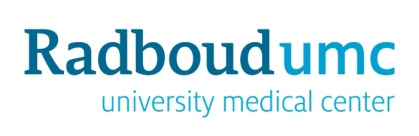 Name and initials studentName and initials studentName and initials studentName and initials studentName and initials studentName and initials studentName and initials studentName and initials studentName and initials studentName and initials studentName and initials studentName and initials studentName and initials studentName and initials studentName and initials studentName and initials studentName and initials studentStudent numberStudent numberStudent numberStudent numberStudent numberStudent numberStudent numberStudent numberTitle of Literature ThesisTitle of Literature ThesisTitle of Literature ThesisTitle of Literature ThesisTitle of Literature ThesisTitle of Literature ThesisTitle of Literature ThesisTitle of Literature ThesisTitle of Literature ThesisTitle of Literature ThesisStart date (dd-mm-yyyy)Start date (dd-mm-yyyy)Start date (dd-mm-yyyy)Start date (dd-mm-yyyy)Start date (dd-mm-yyyy)Start date (dd-mm-yyyy)Start date (dd-mm-yyyy)Submission date of Literature Thesis (dd-mm-yyyy)Submission date of Literature Thesis (dd-mm-yyyy)Submission date of Literature Thesis (dd-mm-yyyy)Submission date of Literature Thesis (dd-mm-yyyy)Submission date of Literature Thesis (dd-mm-yyyy)Submission date of Literature Thesis (dd-mm-yyyy)Submission date of Literature Thesis (dd-mm-yyyy)Submission date of Literature Thesis (dd-mm-yyyy)Teaching department, institution, city, countryTeaching department, institution, city, countryTeaching department, institution, city, countryTeaching department, institution, city, countryTeaching department, institution, city, countryTeaching department, institution, city, countryTeaching department, institution, city, countryTeaching department, institution, city, countryTeaching department, institution, city, countryTeaching department, institution, city, countryTeaching department, institution, city, country
Name Literature Thesis AssessorEmail address Literature Thesis Assessor Assessment of Literature ThesisTo be completed by Literature Thesis SupervisorAssessment of Literature ThesisTo be completed by Literature Thesis SupervisorInsufficientSufficientFair (Very) goodExcellentExceptionalNot applicable1Quality of the abstractINS678910NAMotivationMotivationMotivationMotivationMotivationMotivationMotivationMotivationMotivation2Introduction: Quality of the introduction on the background in the fieldINS678910NAMotivationMotivationMotivationMotivationMotivationMotivationMotivationMotivationMotivation3Introduction: Justification of the problem/scientific question/controversyINS678910NAMotivationMotivationMotivationMotivationMotivationMotivationMotivationMotivationMotivation4In depth coverage of problem/scientific question/controversyINS678910NAMotivationMotivationMotivationMotivationMotivationMotivationMotivationMotivationMotivation5Scientific quality of the discussionINS678910NAMotivationMotivationMotivationMotivationMotivationMotivationMotivationMotivationMotivation6Conclusion: Answering of problem/scientific question/ defence of controversyINS678910NAMotivationMotivationMotivationMotivationMotivationMotivationMotivationMotivationMotivation7Conclusion: Identification of relevant future lines of researchINS678910NAMotivationMotivationMotivationMotivationMotivationMotivationMotivationMotivationMotivation8Use of figures to illustrate key concepts & quality of figures, tables and layoutINS678910NAMotivationMotivationMotivationMotivationMotivationMotivationMotivationMotivationMotivation9Appropriateness of selected literature & correct citations / referencesINS678910NAMotivationMotivationMotivationMotivationMotivationMotivationMotivationMotivationMotivation10Overall writing skills; grammar use in reportINS678910NAMotivationMotivationMotivationMotivationMotivationMotivationMotivationMotivationMotivationPlease motivate your final grade. You are kindly asked to give a short commentary or advice for the benefit of the student. Signature of Supervisor    Date write the day in numbers, month in letters and year in fullFinal grade (1-10) use whole or half numbers, do not use 5.5Signature student (to indicate you have seen the grade and read the motivation)Date write the day in numbers, month in letters and year in full